RENCANAPEMBELAJARAN(Core Course Plan)NAMA MATA KULIAHINSTITUT TEKNOLOGI HARAPAN BANGSA20182018/2019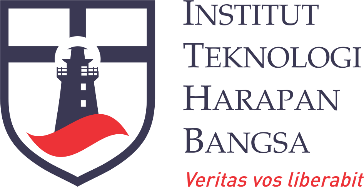 Core Course PlanIT - 101Pengantar Teknologi Informasi 1Dr. Herry I. Sitepu/ Dina Angela, M.T.DEPARTEMEN TEKNOLOGI INFORMASIINSTITUT TEKNOLOGI HARAPAN BANGSA2018SEMESTER GANJIL 2018/2019(IT-101) Pengantar Teknologi Informasi 1KONTEKS MATA KULIAH DALAM GRADUATE PROFILEMatakuliah ini bertujuan untuk mengembangkan:Kompetensi: mampu menjelaskan teknologi informasi, meliputi komponen dan rangkaian elektronika dasar, gerbang logika, dasar sistem operasi, dan jaringan komputer.Karakter: sikap yang berorientasi pada tujuan, serta kemampuan bekerjasama.Komitmen: kesadaran dan komitmen untuk melakukan hal-hal yang menambah nilai (value creating) di manapun mahasiswa kelak berkarir.CAPAIAN PEMBELAJARAN LULUSAN (CPL) PROGRAM STUDISASARAN KULIAH (LEARNING OUTCOMES)MATERI KULIAHPerkembangan teknologi informasi; prospek karier teknologi informasi; Rangkaian listrik; Rangkaian elektronika; Elektronika digital; Dasar-dasar sistem operasi; Jenis bahasa pemrograman dan paradigmanya; Paradigma pemrograman prosedural: Python; Paradigma pemrograman berorientasi obyek: Python; Pengenalan jaringan komputer; Pengenalan protokol-protokol jaringan; Keamanan jaringan internet.DAFTAR PUSTAKAAlexander, Charles and Sadiku, Matthew. Fundamentals of Electric Circuit, 6th Ed. USA: McGraw-Hill Education, 2016.Boylestadt, Robert and Nashelsky, Louis. Electronic Device and Circuit Theory, 11th Ed. India: Pearson, 2015.Floyd, Thomas L. Electronics Devices, 7th Ed. USA: Pearson Prentice Hall, 2005.Fox, Richard. Information Technology: An Introduction for Today’s Digital World. USA: Chapman and Hall/CRC, 2013.Ron White, Timothy Edward Downs. How Computers Work, Ninth Edition. Que Publishing, 2007.Charlses Dierbach. Introduction to Computer Science using Python: A Computational Problem-Solving Focus. John Wiley & Sons, 2013.EVALUASI DAN PENILAIANKEHADIRAN	Minimal 80% sebagai syarat diprosesnya nilai.KUISKuis dilaksanakan tanpa pemberitahuan. Kuis direncanakan akan dilaksanakan setiap pertemuan, di awal atau di akhir pertemuan. Materi kuis adalah materi yang dipelajari di pertemuan sebelumnya atau pada pertemuan tersebut. Jika ada mahasiswa yang berhalangan hadir, tidak akan diadakan kuis susulan.TUGASTugas mingguan ini berupa latihan soal di kelas atau PR. Tugas dapat diberikan setiap pertemuan dan diselesaikan pada saat itu juga. Tugas tersebut ada yang dikerjakan perorangan atau berkelompok.PRAKTIKUMMata kuliah ini disertai dengan kegiatan praktikum di laboratorium. Pelaksanaan praktikum diatur terpisah dan didampingi oleh asisten yang telah ditunjuk.JADWAL PERKULIAHANDepartemen:Teknologi InformasiKode Mata Kuliah:IT-101Bobot SKS:3Status Revisi:0Tanggal Efektif:PENGANTAR TEKNOLOGI INFORMASI 1Disiapkan olehDiperiksa olehDisetujui olehDr. Herry I. Sitepu/ Dina Angela, M.TDr. Herry I. SitepuDr. Ir. Roland Y.H. Silitonga, M.T.Dosen/Dosen PengampuKepala DepartemenDirektur AkademikCPLKeterangan1.Mampu merencanakan, mengimplementasikan, dan mengoptimalisasikan pengembangan perangkat lunak, jaringan komputer, telekomunikasi, dan otomasi, sesuai dengan spesifikasi yang dibutuhkan.2.Menguasai keilmuan di bidang konstruksi perangkat lunak, jaringan komputer, telekomunikasi, dan otomasi.3.Mampu menguji, mengukur, dan menganalisis kinerja sistem komputer, perangkat lunak, jaringan komputer, telekomunikasi, dan otomasi untuk menyajikan solusi terhadap permasalahan.4.Bertanggung jawab pada pekerjaan sendiri dan dapat diberi tanggung jawab atas pencapaian hasil kerja organisasi.5.Menguasai konsep dan teknik terkait dengan fungsi bisnis (kebijakan dan strategi bisnis, organisasi, SDM, sistem informasi, akuntansi, dan keuangan, pemasaran, operasi bisnis), prinsip kepemimpinan dan kewirausahaan dalam bidang teknologi informasi serta mampu mengevaluasi peluang di bidang teknologi informasi dan merealisasikannya menjadi bisnis teknologi informasi.6.Mampu bekerja secara efektif dalam tim  dan mampu berkomunikasi secara lisan dan tulisan dengan efektif menggunakan bahasa Indonesia dan Inggris.7.Memiliki kesadaran, kemauan dan kemampuan untuk belajar secara mandiri dan  berkelanjutan guna  meningkatkan kapasitas dan kemampuan untuk  menghadapi situasi/ tantangan hidup yang dinamis.8.Memiliki sertifikasi profesional dalam bidang jaringan serta pemrograman komputer dari lembaga sertifikasi profesi internasional.CPMKKeteranganCPL PRODICPL PRODICPL PRODICPL PRODICPL PRODICPL PRODICPL PRODICPL PRODICPMKKeterangan123456781Menjelaskan perkembangan Teknologi Informasi beserta prospek kariernya2Menjelaskan komponen dan rangkaian elektronika, dasar gerbang logika, beserta analisisnya3Menjelaskan konsep dasar sistem operasi dan hubungannya dengan perangkat keras, bahasa pemrograman, dan aplikasi.4Menjelaskan bagaimana komputer terhubung melalui jaringanLearning OutcomesTugas(20%)Kuis 1(15%)Kuis 2(15%)UTS(25%)UAS(25%)Menjelaskan perkembangan Teknologi Informasi beserta prospek kariernyaMenjelaskan komponen dan rangkaian elektronika, dasar gerbang logika, beserta analisisnyaMenjelaskan konsep dasar sistem operasi dan hubungannya dengan perangkat keras, bahasa pemrograman, dan aplikasi.Menjelaskan bagaimana komputer terhubung melalui jaringanMINGGU KE-TOPIKTUJUANPERSIAPAN(bahan yang harus  dibaca mahasiswa sebelum kuliah)1Perkembangan dan implementasi teknologi informasiMenjelaskan sejarah perkembangan teknologi informasi.Menerangkan tren perkembangan teknologi informasi ke depan.Slide kuliah2Kurikulum prodi MIT dan MT beserta prospek kariernyaMengetahui peta jalan kepakaran teknologi informasi dan bedanya dengan SI dan IF.Menjelaskan kompetensi Prodi MIT dan MT.Menjelaskan seluruh mata kuliah yang ada di Prodi MT dan MIT.Mengetahui prospek karir prodi MT & MIT.Slide kuliah3Rangkaian listrik IMenjelaskan definisi arus, tegangan, daya, dan energi listrik, serta satuan dan hubungannya satu sama lain.Menjelaskan Hukum Ohm.Menjelaskan konsep short-circuit dan open-circuit dalam rangkaian.Menjelaskan Hukum Kirchhoff.Menjelaskan resistor: Karakteristik, konsep resistansi, satuan, simbol, jenis-jenisnya, hubungan seri-paralel dalam rangkaian.Ref 1. Ch 1 & 24Rangkaian listrik IIMenjelaskan induktor: Karakteristik, konsep induktansi, satuan, simbol, jenis-jenisnya, hubungan seri-paralel dalam rangkaian.Menjelaskan kapasitor: Karakteristik, konsep kapasitansi, satuan, simbol, jenis-jenisnya, hubungan seri-paralel dalam rangkaian.Ref 1. Ch 65Rangkaian elektronikaMenjelaskan definisi isolator, konduktor, dan semikonduktor: Pita valensi dan konduksi serta contoh-contoh materialnya.Menjelaskan dan membedakan semikonduktor tipe N dan P.Menjelaskan dioda: Karakteristik, simbol, satuan, jenis-jenis, dan pemanfaatannya.Menjelaskan transistor: Karakteristik, simbol, satuan, jenis-jenis, dan pemanfaatannya.Ref 2. Ch 1 & 3Ref 3. Ch 1 s.d  46Elektronika digitalMenjelaskan definisi gerbang AND, OR, NOT, serta cara operasinya.Menerangkan sistem bilangan dan konversi bilangan (decimal - biner, hexa - biner, atau hexa - decimal.), aljabar boolean serta rangkaian gerbang logika sederhana.Ref 2. Ch 27UTS8Dasar-dasar sistem operasiMenjelaskan peran sistem operasi dalam kaitannya dengan perangkat keras dan pengguna.Menjelaskan konsep dasar dan cara kerja sistem operasi.Menjelaskan contoh-contoh sistem operasi: Linux.Ref 5. Ch 39Jenis bahasa pemrograman dan paradigmanyaMenjelaskan konsep bahasa pemrograman.Menjelaskan jenis-jenis bahasa pemrograman.Menjelaskan alur kompilasi program.Menjelaskan konsep pemrograman prosedural dan pemrograman berorientasi obyek.Menjelaskan perbandingan pemrograman prosedural dengan pemrograman berorientasi obyek.Ref 5. Ch 710Paradigma pemrograman prosedural: PythonMenjelaskan perbandingan pemrograman prosedural dengan pemrograman berorientasi obyek.Menjelaskan struktur dan prosedur pemrograman prosedural.Membuat prosedur dan fungsi dengan Python.Ref 6. Ch 511Paradigma pemrograman berorientasi objek: PythonMembuat konsep pemrograman berorientasikan obyek.Membuat definisi kelas dan obyek beserta implementasinya.Membuat definisi kelas dan obyek beserta implementasinya.Membuat cara deklarasi dan instansiasi obyek.Ref 6. Ch 612Pengenalan jaringan komputerMerangkum sejarah perkembangan jaringan internet.Menguraikan TCP IP Layer.Membuat protokol-protokol aplikasi di internet.Ref 5. Ch 24, 25, 26, 2713Pengenalan protokol-protokol jaringanMerinci jenis-jenis layanan di jaringan internet.Memberikan contoh layanan-layanan di jaringan internet.Ref 5. Ch 24, 25, 26, 2714Keamanan jaringan internetMenyebutkan jenis-jenis ancaman keamanan jaringan komputerMenyebutkan jenis-jenis ancaman keamanan internetRef 5. Ch 31.15UAS